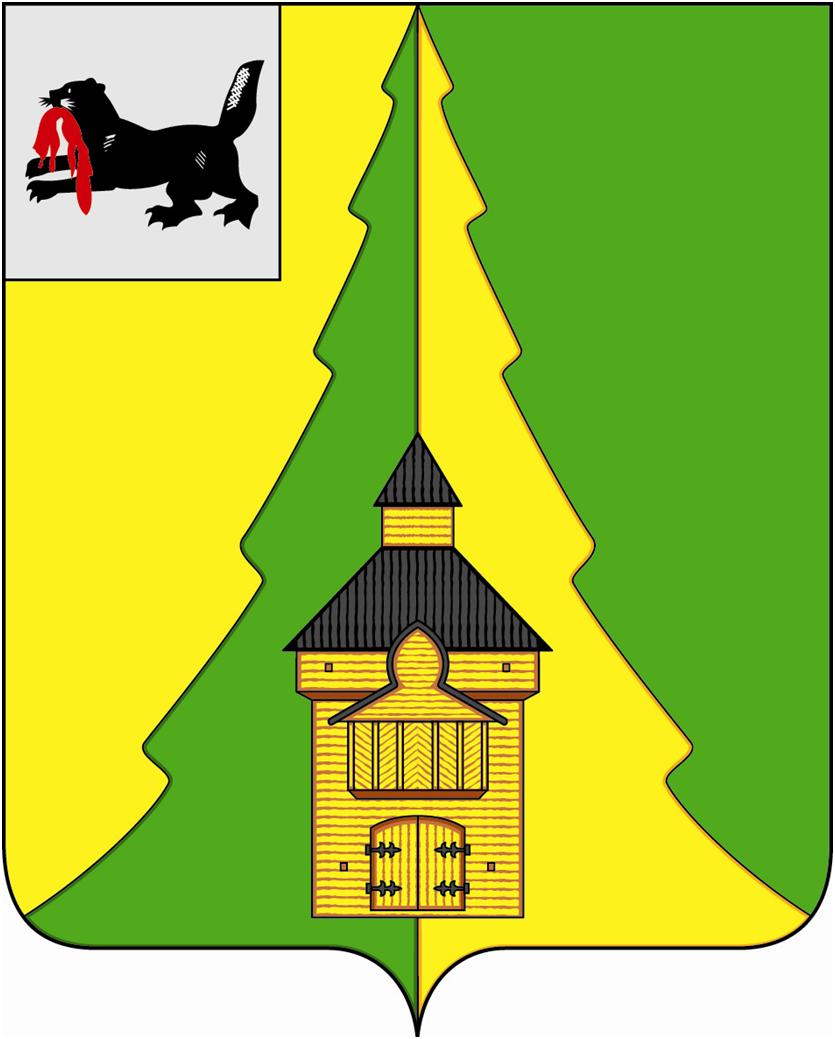 Российская Федерация	Иркутская область	             Нижнеилимский муниципальный район	АДМИНИСТРАЦИЯПОСТАНОВЛЕНИЕОт  14.02.2019 г.№157г. Железногорск-Илимский«О внесении изменений в постановление администрации Нижнеилимского  муниципального района от  07.12. . № 949 «Об утвержденииПоложения о ведении  информационной системы обеспечения градостроительной деятельности на территории Нижнеилимского муниципального района»          На основании внесения изменений в  Градостроительный кодекс Российской Федерации, руководствуясь Федеральным законом от 06.10.2003г. №131-ФЗ «Об общих принципах организации местного самоуправления в Российской Федерации», Положением об отделе архитектуры и градостроительства, утвержденным распоряжением администрации Нижнеилимского муниципального района от  03.02. 2015 г. № 38 Уставом муниципального образования «Нижнеилимский район», администрация Нижнеилимского муниципального районаПОСТАНОВЛЯЕТ:         1.Внести следующие  изменения в постановление администрации Нижнеилимского  муниципального района от  07.12. . № 949«Об утверждении Положения о ведении  информационной системы обеспечения градостроительной деятельности на территории Нижнеилимского муниципального района»:         1.1 Приложение к указанному постановлению читать в новой редакции согласно Приложению к настоящему постановлению.        2 .Настоящее постановление подлежит опубликованию в периодическом печатном издании «Вестник Думы и администрации Нижнеилимского муниципального района», а также на официальном информационном сайте муниципального образования «Нижнеилимский район».        3.Постановление администрации   от 04.02.2014 г. №110 «О внесении изменений в Положение о ведении информационной системы обеспечения градостроительной деятельности на территории Нижнеилимского  муниципального района, утвержденного постановлением администрации Нижнеилимского муниципального района от 07.12.2009 г. №949 считать утратившим силу.           5.Постановление администрации от 12.08.2015 г. №966 «О внесении изменений в Положение о ведении информационной системы обеспечения градостроительной деятельности на территории Нижнеилимского  муниципального района, утвержденного постановлением администрации Нижнеилимского муниципального района от 07.12.2009 г. №949»  считать утратившим силу.                 6.Постановление администрации от 06.02.2017 г. №56 «О внесении изменений в Положение о ведении информационной системы обеспечения градостроительной деятельности на территории Нижнеилимского  муниципального района, утвержденного постановлением администрации Нижнеилимского муниципального района от 07.12.2009 г. №949»  считать утратившим силу.         7.Контроль за исполнением настоящего постановления возложить на заместителя мэра Нижнеилимского муниципального района по жилищной политике, градостроительству, энергетике, транспорту и связи  Цвейгарта В.В.Мэр района                                                                                    М.С. Романов          Рассылка: в дело, отдел архитектуры и градостроительства -2Слободчикова Л.Д. 30652                                                                                                                                           Приложениек постановлению администрацииНижнеилимского муниципального районаОт  14.02.2019 г.№157      ПОЛОЖЕНИЕо ведении  государственной информационной системы обеспечения градостроительной деятельности на территории Нижнеилимского муниципального района.1. Общие положения1.1. Положение о ведении государственной информационной системы обеспечения градостроительной деятельности на территории Нижнеилимского муниципального района (далее - Положение) разработано в соответствии со статьями 56 и 57 Градостроительного кодекса Российской Федерации, постановлением Правительства Российской Федерации от 09.06.2006 № 363 «Об информационном обеспечении градостроительной деятельности», приказом Министерства регионального развития Российской Федерации от 30.08.2007 № 85 «Об утверждении документов по ведению информационной системы обеспечения градостроительной деятельности». 1.2. Положение определяет структуру, порядок формирования и ведения государственной информационной системы обеспечения градостроительной деятельности  на территории Нижнеилимского муниципального района (далее- ГИС ОГД) , а также порядок представления сведений, содержащихся в ГИС ОГД.            1.3. ГИС ОГД - создаваемая и эксплуатируемая  в соответствии с требованиями Градостроительного  кодекса информационная система, содержащая  сведения, документы, материалы о развитии территорий, об их застройке, о существующих и планируемых к размещению объектах капитального строительства и иные необходимые для осуществления градостроительной деятельности сведения. 1.4. Общее руководство, контроль, координацию, методическое и программное обеспечение ведения ГИС ОГД осуществляет  отдел архитектуры и градостроительства администрации Нижнеилимского муниципального района (далее- ОАиГ). 1.5. Деятельность по ведению ГИС ОГД осуществляет главный специалист по ведению государственной информационной системы обеспечения градостроительной деятельности отдела архитектуры и градостроительства администрации Нижнеилимского муниципального района. 1.6. Сведения ГИС ОГД являются открытыми и общедоступными, за исключением сведений, отнесенных действующим законодательством к категории ограниченного доступа.1.7. Сведения ГИС ОГД являются муниципальным информационным ресурсом и в соответствии с Федеральным законом от 27.07.2006 № 149-ФЗ «Об информации, информационных технологиях и защите информации»  находятся в муниципальной собственности.1.8. Финансирование ведения ГИС ОГД осуществляется за счет средств местного бюджета.1.9. ГИС ОГД включает в себя материалы в текстовой форме и в виде карт (схем) на бумажном и электронном носителе.                                2. Основные задачи        2.1. Основной задачей ведения государственных информационных систем обеспечения градостроительной деятельности  на территории Нижнеилимского муниципального района является обеспечение органов государственной власти, органов местного самоуправления, физических и юридических лиц достоверными сведениями, необходимыми для осуществления градостроительной деятельности.3. Структура ИСОГД3.1.	 В соответствии с постановлением Правительства Российской Федерации от 09.06.2006 № 363 «Об информационном обеспечении градостроительной деятельности» ГИС ОГД состоит из девяти основных разделов и дополнительных разделов, в которых содержится иная информация, имеющая отношение к градостроительной деятельности.        3.2. 	К основным разделам ИСОГД относятся:раздел I. «Документы территориального планирования Российской Федерации в части, касающейся территории муниципального образования»;раздел II. «Документы территориального планирования субъекта Российской Федерации в части, касающейся территории муниципального образования»; раздел III. «Документы территориального планирования муниципального образования, материалы по их обоснованию»;раздел IV. «Правила землепользования и застройки, внесение в них изменений»;раздел V. «Документация по планировке территорий»; раздел VI. «Изученность природных и техногенных условий»;раздел VII. «Изъятие и резервирование земельных участков для государственных или муниципальных нужд»;раздел VIII. «Застроенные и подлежащие застройке земельные участки»;раздел IX. «Геодезические и картографические материалы».        3.3.	 К дополнительным разделам ГИС ОГД относятся:раздел X.   «Оценочное зонирование»;раздел XI. «Программы развития территории муниципального образования»;раздел XII. «Нормативно-правовая документация».3.4. 	Кроме того к дополнительным разделам ГИС ОГД можно отнести:1) адресные реестры и адресные планы населенных пунктов Нижнеилимского муниципального района;2) разрешения на установку и эксплуатацию рекламных конструкций на территории района.3.5. Основные разделы ГИС ОГД формируются путем размещения поступающих от органов государственной власти или органов местного самоуправления документов, материалов содержащих сведения, которые подлежат размещению в ГИС ОГД, применительно к территории района.3.6. Сведения основных разделов ГИС ОГД подразделяются на общую и специальную части.3.7. 	Дополнительные разделы ГИС ОГД создаются и ведутся по решению органа местного самоуправления. Сведения, документы и материалы, содержащиеся в дополнительных разделах информационной системы, не могут дублировать сведения, документы и материалы, содержащиеся (подлежащие размещению) в основных разделах информационной системы.        3.8. Наполнение информацией дополнительных разделов ГИС ОГД осуществляется на основе взаимодействия ОАиГ с муниципальными образованиями, самостоятельно осуществляющими полномочия по утверждению генеральных планов поселений, правил землепользования и застройки, утверждению подготовленной на основе генеральных планов поселений документации по планировке территорий, выдаче разрешений на строительство, разрешений на ввод объектов в эксплуатацию, утверждению местных нормативов градостроительного проектирования поселений, резервированию и изъятию, в том числе путем выкупа, земельных участков в границах поселений для муниципальных нужд, осуществлению земельного контроля за использованием земель поселения, органами              государственной  власти,  муниципальными учреждениями, предприятиями и организациями всех форм собственности. 3.9. Внесение изменений в сведения, содержащиеся в основных и дополнительных разделах ГИС ОГД, осуществляется на основании информации, поступившей от органов государственной власти или органов местного самоуправления.Документы  и материалы, на основании которых в сведения, содержащиеся в ГИС ОГД, вносились изменения, помещаются в ранее открытые книги соответствующих разделов информационной системы.3.10. Документирование, хранение сведений ГИС ОГД осуществляется на бумажных и электронных носителях. При несоответствии записей на бумажном и электронном носителях приоритет имеют записи на бумажном носителе.3.11.  Каждой записи, содержащейся в общей части разделов информационной системы, и каждому документу, копия которого хранится в книге, присваивается регистрационный номер. Порядок присвоения регистрационных номеров указанным записям и документам, содержащимся в информационной системе, устанавливается Министерством регионального развития РФ по согласованию с Министерством экономического развития и торговли РФ.Каждой записи, содержащейся в специальной части разделов информационной системы, присваивается идентификационный номер.3.12. Хранение копий документов, содержащихся в ГИС ОГД и представленных на бумажном носителе, осуществляется в соответствии с Федеральном законом от 22.10.2004 № 125-ФЗ «Об архивном деле в Российской Федерации». 3.13. Порядок формирования и ведения книг при автоматизированном варианте эксплуатации ГИС ОГД соответствует бумажному варианту. Технологические решения выполнения процессов, при необходимости, оформляются в виде инструкций.4. Порядок  размещения сведений в ГИС ОГД        4.1. Органы государственной власти, органы местного самоуправления, организации, принявшие, утвердившие, выдавшие документы, материалы, которые подлежат в соответствии с Градостроительным  кодексом  РФ размещению в ГИС ОГД (за исключением заключений экспертизы проектной документации и (или) результатов инженерных изысканий, заключений органов государственного строительного надзора о соответствии построенного, реконструированного объекта капитального строительства требованиям проектной документации, заключений органа федерального государственного экологического надзора) или сведения о которых подлежат размещению в ГИС ОГД, в течение пяти рабочих дней со дня принятия, утверждения, выдачи указанных документов, материалов направляют (в том числе с использованием единой системы межведомственного электронного взаимодействия и подключаемых к ней региональных систем межведомственного электронного взаимодействия) соответствующие документы, материалы, сведения о документах, материалах в ГИС ОГД администрации Нижнеилимского муниципального района (далее - Администрация).     Заключения органов государственного строительного надзора о соответствии построенного, реконструированного объекта капитального строительства требованиям проектной документации, заключения органа федерального государственного экологического надзора направляются уполномоченными на выдачу разрешений на строительство федеральным органом исполнительной власти, органом исполнительной власти субъекта Российской Федерации, органом местного самоуправления, Государственной корпорацией по атомной энергии "Росатом" или Государственной корпорацией по космической деятельности "Роскосмос" в Администрацию для  размещения в ГИС ОГД одновременно с разрешением на ввод объекта в эксплуатацию.        Органы государственной власти, органы местного самоуправления, физические и юридические лица, обеспечившие выполнение инженерных изысканий, необходимых для подготовки документации по планировке территории, застройщик, лицо, получившее в соответствии с Земельным кодексом Российской Федерации разрешение на использование земель или земельного участка, находящихся в государственной или муниципальной собственности, для выполнения инженерных изысканий, обеспечившие выполнение инженерных изысканий для подготовки проектной документации объектов капитального строительства, в срок не более чем один месяц со дня выполнения указанных инженерных изысканий направляют  в Администрацию материалы и результаты инженерных изысканий для  размещения в ГИС ОГД . В течении пяти рабочих дней со дня получения соответствующих документов, материалов, сведений о документах, материалах обеспечивают их размещение в ГИС ОГД Администрации.                           4.2. Сведения, документы, материалы, размещенные в федеральных государственных информационных системах, подлежат направлению (в том числе с использованием единой системы межведомственного электронного взаимодействия и подключаемых к ней региональных систем межведомственного электронного взаимодействия) для размещения в ГИС ОГД Администрации, уполномоченные на ведение ГИС ОГД, в течение пяти рабочих дней со дня их размещения в таких федеральных государственных информационных системах. В течение пяти рабочих дней со дня получения таких сведений Администрация размещает их в ГИС ОГД.       4.3. Утвержденные, принятые, согласованные или выданные органом исполнительной власти субъекта Российской Федерации, органом местного самоуправления муниципального района, органами местного самоуправления документы, материалы, которые подлежат размещению или сведения о которых подлежат размещению в ГИС ОГД  Администраци  размещаются в указанной системе в течение десяти рабочих дней со дня их утверждения, принятия или выдачи.4.4. Учет, регистрация и размещение документов, материалов или сведения о которых подлежат размещению в ГИС ОГД, производятся в следующем порядке:1) все поступившие документы проходят первичную регистрацию в Книге учета сведений, поступивших для размещения в ГИС ОГД;2) проводится анализ поступившей документации и принятие решения по порядку ее учета в Книгах регистрации документов, размещаемых в системе, в соответствии с разделом ГИС ОГД;       3) размещение полученной документации производится в Книгах хранения, которые предназначены для хранения копий документов, размещаемых в ГИС ОГД и формируются по разделам.        4.5. Система классификации и кодирования, используемая при ведении книг, входящих в состав ГИС ОГД, порядок их ведения и присвоения регистрационных и идентификационных номеров установлены приказом Министерства регионального развития Российской Федерации от 30.08.2007 № 85 «Об утверждении документов по ведению информационной системы обеспечения градостроительной деятельности».4.6. Порядок размещения сведений в дополнительных разделах ГИС ОГД, соответствует порядку размещения сведений в основных разделах ГИС ОГД.         5. Состав дела о застроенном или подлежащим застройке земельном     участке. 	5.1. Градостроительные дела о застроенных или подлежащих застройке земельных участках открываются на каждый земельный участок.         5.2. В состав дела о застроенном или подлежащем застройке земельном участке входят:     1. градостроительный план земельного участка;           2. сведения о земельном участке (кадастровый номер земельного участка, его площадь, местоположение);          3. результаты инженерных изысканий;     4. сведения о площади, о высоте и количестве этажей объекта капитального строительства, о сетях инженерно-технического обеспечения, разделы проектной документации, предусмотренные пунктами 2, 8-10 и 11.1 части 12 статьи 48 Градостроительного кодекса;     1) заключение государственной историко-культурной экспертизы проектной документации на проведение работ по сохранению объектов культурного наследия в случае, если проведение такой экспертизы предусмотрено федеральным законом;     2) заключение государственной экологической экспертизы проектной документации в случае, если проведение такой экспертизы предусмотрено федеральным законом;     5. сведения о размещении заключения экспертизы проектной документации и (или) результатов инженерных изысканий, иных указанных в части 1 статьи 50.1 Градостроительного кодекса документов, материалов в едином государственном реестре заключений, реквизиты таких заключения, документов, материалов;    6. разрешение на строительство.    7. решение органа местного самоуправления о предоставлении разрешения на отклонение от предельных параметров разрешенного строительства, реконструкции объектов капитального строительства;   8. решение органа местного самоуправления о предоставлении разрешения на условно разрешенный вид использования;   9. акт, подтверждающий соответствие параметров построенного, реконструированного объекта капитального строительства проектной документации, в том числе требованиям энергетической эффективности и требованиям оснащенности объекта капитального строительства приборами учета используемых энергетических ресурсов      9.1)  заключение органа государственного строительного надзора (в случае, если предусмотрено осуществление государственного строительного надзора) о соответствии построенного, реконструированного объекта капитального строительства требованиям проектной документации, в том числе требованиям энергетической эффективности и требованиям оснащенности объекта капитального строительства приборами учёта используемых энергетических ресурсов, а также заключение органа федерального государственного экологического надзора, выдаваемое в случаях, предусмотренных частью 7 статьи 54 настоящего Кодекса;      9.2)  акт проверки соответствия многоквартирного дома требованиям энергетической эффективности с указанием класса его энергетической эффективности на момент составления этого акта;      10.разрешение на ввод объекта в эксплуатацию, технический план объекта капитального строительства;      11.схема, отображающая расположение построенного, реконструированного объекта капитального строительства, расположение сетей инженерно-технического обеспечения в границах земельного участка и планировочную организацию земельного участка;       12. уведомление о планируемом строительстве, уведомление об изменении параметров планируемых строительства или реконструкции объекта индивидуального жилищного строительства или садового дома, уведомление о соответствии указанных в уведомлении о планируемом строительстве параметров индивидуального жилищного строительства или садового дома установленным параметрам и допустимости размещения объекта индивидуального жилищного строительства или садового дома на земельном участке, уведомление о несоответствии указанных в уведомлении о планируемом строительстве параметров объекта индивидуального жилищного строительства или садового дома установленным параметрам и (или) недопустимости размещения объекта индивидуального жилищного строительства или садового дома на земельном участке, направляемые в соответствии со статьёй 51.1 Градостроительного кодекса;        13. уведомление об окончании строительства, уведомление о соответствии или несоответствии построенных или реконструированных объекта индивидуального жилищного строительства или садового дома требованиям законодательства о градостроительной деятельности, направляемые в соответствии с частями 16 и 19 статьи 55 настоящего Кодекса;       14.уведомление о планируемом сносе объекта капитального строительства;       15. результаты и материалы обследования объекта капитального строительства, подлежащего сносу;  16.  уведомление о завершении сноса объекта капитального строительства           17. Иные документы и материалы (технические паспорта на объекты капитального строительства, данные о владельце прав на объект недвижимости)                              7. Порядок предоставления сведений ГИС ОГД    	 7.1. Предоставление сведений, документов и материалов, содержащихся в ГИС ОГД осуществляются по  запросам  органов государственной власти, органов местного самоуправления, физических  и юридических лиц, заинтересованных в получении сведений ГИС ОГД (далее - заинтересованные лица).             1.заинтересованное лицо подает в ОАиГ письменный  запрос с указанием своего наименования (имени) и места нахождения (места жительства). В запросе указывается раздел ГИС ОГД, запрашиваемые сведения, документы и материалы  о развитии территории, застройке территории, земельном участке и объекте капитального строительства, форма представления сведений, содержащихся в ГИС ОГД, и способ их доставки.     	2. поступающие заявки регистрируются в Книге учета заявок на предоставление сведений ГИС ОГД.     	3. факт выдачи (направления) сведений, содержащихся в ГИС ОГД заинтересованным лицам, регистрируется  в Книге учета предоставления сведений.           7.3. . Предоставление сведений, документов и материалов, содержащихся в ГИС ОГД, осуществляется бесплатно или за плату. Порядок предоставления сведений, документов и материалов, содержащихся в ГИС ОГД, размер платы за их предоставление и порядок взимания такой платы устанавливаются Правительством Российской Федерации.            7.4. Сведения,  содержащиеся в ГИС ОГД, выдаются (направляются) заинтересованному лицу в срок, не превышающий 14 дней.            7.5. Администрация бесплатно осуществляет предоставление сведений, документов и материалов, содержащихся в ГИС ОГД, по запросам:      1. органов государственной власти Российской Федерации, органов государственной власти субъектов Российской Федерации, органов местного самоуправления;      2.  физических и юридических лиц в случаях, предусмотренных федеральными законами.              7.6.По межведомственным запросам органов государственной власти Российской Федерации, органов государственной власти субъектов Российской Федерации, органов местного самоуправления сведения, документы и материалы, содержащиеся в ГИС ОГД предоставляются не позднее пяти рабочих дней со дня получения уполномоченным на ведение ГИС ОГД соответствующего межведомственного запроса.         7.7. Порядок предоставления сведений ГИС ОГД, содержащихся в дополнительных разделах, соответствует порядку предоставления сведений, содержащихся в основных разделах.8. Основания для отказа в предоставлении сведений ИСОГД       8.1. Заинтересованному лицу может быть отказано в предоставлении сведений ГИС ОГД в следующих случаях:        1) если содержание запроса не позволяет установить запрашиваемые сведения;        2) если запрашиваемые сведения отсутствуют в базах данных ГИС ОГД;        3) если запрашиваемые сведения отнесены федеральным законодательством к категории ограниченного доступа и заинтересованное лицо не имеет права доступа к такой информации;        Об отказе в предоставлении сведений, содержащихся в ГИС ОГД, заинтересованное лицо получает письменное   уведомление с указанием причин отказа.        Отказ в выдаче сведений, содержащихся в ГИС ОГД, может быть обжалован в судебном порядке.9. Обеспечение защиты информационных ресурсов ГИС ОГД9.1. Защита информации, содержащейся в ГИС ОГД, осуществляется в соответствии с требованиями ФЗ от 27 июля 2006 года №149-ФЗ «Об информации, информационных технологиях и защите информации» и обеспечивается посредством применения организационных и технических мер защиты, а также  осуществления контроля за использованием информации в соответствии с действующим законодательством.9.2. Основными мерами защиты являются: 1) применение сертифицированных средств защиты сведений ГИС ОГД; 2) применение сертифицированных и лицензионных программных средств общего назначения, а также сертифицированных технических средств и средств связи;        3) соблюдение правил об отнесении определенных видов информации к категориям ограниченного доступа;4) исключение несанкционированного доступа к ресурсам ГИС ОГД;5) обеспечение подлинности и целостности информации, содержащейся в ГИС ОГД;6) защита информации при ее передаче по сетям связи;7) применение утвержденной в установленном порядке эксплуатационной документации;8) организация и проведение работ по обеспечению сохранности и работоспособности имущества, входящего в состав программно-аппаратного комплекса ГИС ОГД;9) подготовка работников, обеспечивающих ведение и предоставление сведений ГИС ОГД;10) установление ответственности за нарушение правил использования и эксплуатации ГИС ОГД.9.3. Обеспечение защиты информации, содержащейся в ГИС ОГД, возлагается на ОАиГ.    10.Права администрации Нижнеилимского муниципального районаДля выполнения полномочий по ведению ГИС ОГД Администрация имеет право:10.1. В случае не предоставления документов, сведения, содержащиеся в которых, подлежат размещению в ГИС ОГД, в сроки, установленные настоящим Положением,  информировать прокуратуру Нижнеилимского района о бездействии органов местного самоуправления  по исполнению полномочий по утверждению генеральных планов поселений, правил землепользования и застройки, утверждению подготовленной на основе генеральных планов поселений документации по планировке территорий, выдаче разрешений на строительство, разрешений на ввод объектов в эксплуатацию, утверждению местных нормативов градостроительного проектирования поселений, резервированию и изъятию, в том числе путем выкупа, земельных участков в границах поселений для муниципальных нужд, осуществлению земельного контроля  за использованием земель поселения. 10.2. Запрашивать и получать безвозмездно дополнительную информацию (документы и сведения), подлежащую размещению в ГИС ОГД от органов государственной власти и органов местного самоуправления, расположенных  на территории Нижнеилимского муниципального района.                                                11.Ответственность    Лица, уполномоченные на ведение ГИС ОГД, несут ответственность за достоверность представляемой информации в соответствии с действующим законодательством.Мэр района                                                                        М.С. Романов